Rotary Club of Flagler BeachNew Member Nomination FormThe classification principle is basic in Rotary. It is the responsibility of all members of Rotary to seek out new members for unfilled classifications who are outstanding in their field. Clubs may have additional active members with the same classification.Please complete the following & return to Membership Chair or President. Name ______________________________________________________________Home Address ______________________________________________________Cell ____________________________     Business Phone____________________Preferred email for communication & billing _______________________________  Name of Business or Firm ____________________________________________Your Position ______________________________________________________Spouse/Partner Name _______________________________________________Birthday ___________________    Spouse/Partner Birthday__________________Anniversary Date ___________________Other organizations to which you belong:Personal Reference (Name/Phone) ____________________________________Business Reference (Name/Phone) ___________________________________Your Rotary Sponsor ______________________________________________Date Submitted ___________________Please attach a brief resume.If you are a current Rotarian looking to transfer or past Rotarian please list: Past/Current Club_________________Date of Membership____________Additional Past Clubs___________________________________________Member responsibilities with reference to any and all charges:1.Invoices are payable upon receipt. Invoices can be paid via: cash directly to the treasurer; credit card by accessing the members portion of our club website;check payable to the Rotary Club of FlaglerBeach.Note: Special events including but not limited to football games, dinners and other socials that carry a charge or a guest fee are collected at the event or prior to the event as club funds are utilized for vendor invoices as they occur.2. Following the 60th day a reminder of payment shall be sent from the ClubTreasurer.3. Following the 90th day a late fee of $25 will be charged. Additionally, if no arrangements have been made the member in question shall be presented to the Club Board of Directors and the Club Secretary will be asked to take action to terminate saidmembership.4. A final billing of any and all monies owed shall be mailed to the formermember.If following the above listed actions the former member wishes to join the Rotary Club of Flagler Beach, or any other Rotary Club they shall be welcomed upon approval of a membership application and the payment of any arrearages and the satisfaction of any and all other outstanding issues.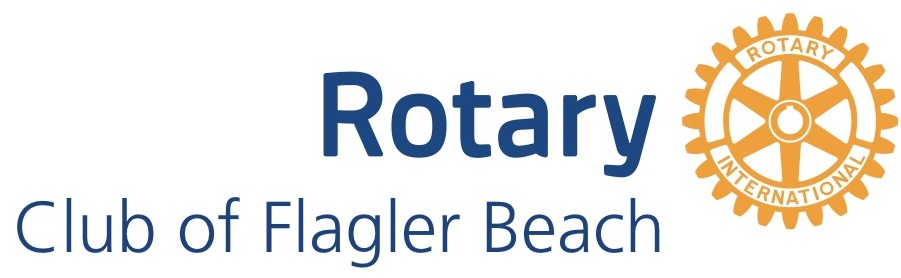 